DeutschKlasse 6 abDer 20-26. AprilСроки выполнения заданий: 6 а, 6 б сдать на проверку до 27.04Фото всех выполненных заданий  отправить на проверку: эл. почта nastena-zag@yandex.ruили  VK https://vk.com/id561916292или сообщением в электронном журнале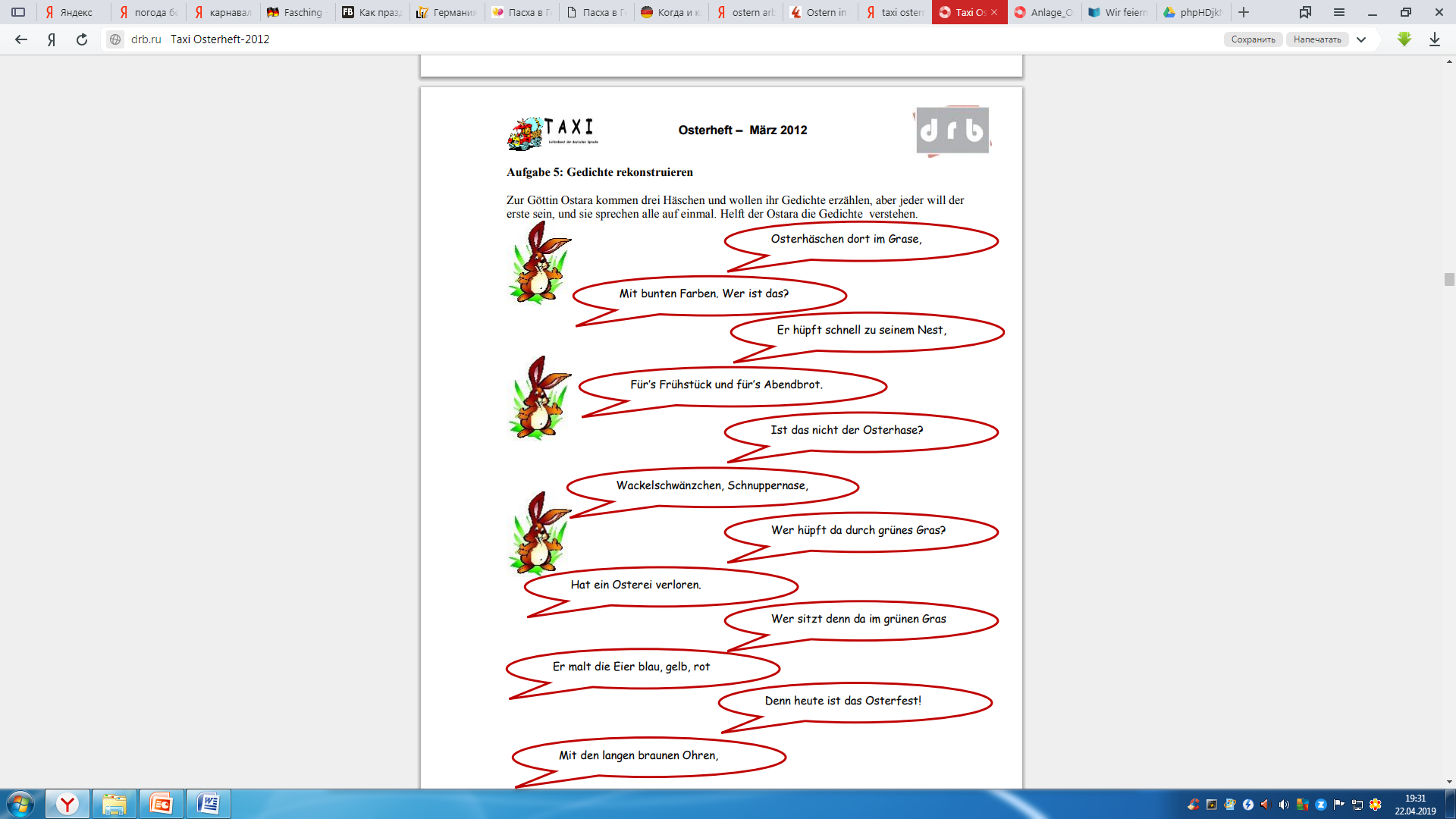 ТемаПлан работы+Задания на отработку1LexikOsternПосмотрите видеосюжет по ссылке о традициях празднования Пасхи в Германии и проговорите лексику по теме вместе с дикторомhttps://yadi.sk/d/l8CebP5kGyLkvg Отработайте лексику по теме «Ostern» в KAHOOT (Kahoot enter Game Pin here) по PIN  05143665Прочитать и перевести (для себя) фразы стихотворения, попробовать СОБРАТЬ СТИХОТВОРЕНИЕ (письменно) в правильном порядке. Рифмованный перевод на русском языке приветствуется (но не обязательно)2GrammatikПосмотрите видеосюжет по ссылке о традициях празднования Пасхи в Германии и проговорите лексику по теме вместе с дикторомhttps://yadi.sk/d/l8CebP5kGyLkvg Отработайте лексику по теме «Ostern» в KAHOOT (Kahoot enter Game Pin here) по PIN  05143665Прочитать и перевести (для себя) фразы стихотворения, попробовать СОБРАТЬ СТИХОТВОРЕНИЕ (письменно) в правильном порядке. Рифмованный перевод на русском языке приветствуется (но не обязательно)